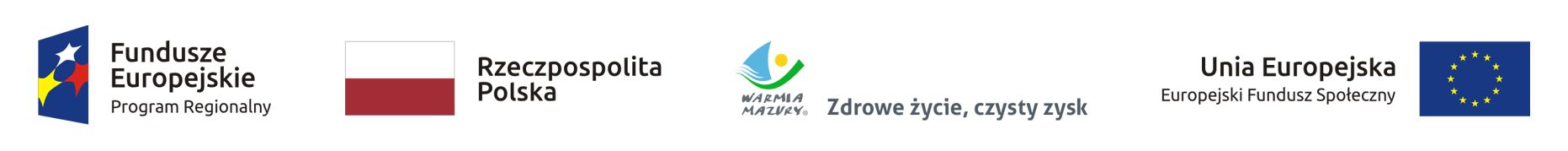 Regulamin rekrutacji „Akademia nowoczesnych szkół Gminy Olsztynek” w ramach Regionalnego Programu Operacyjnego Województwa Warmińsko-Mazurskiego na lata 2014-2020  (nr wniosku RPWM.02.02.01-28-0148/17) I Informacje ogólne1. Regulamin określa proces rekrutacji i zasady uczestnictwa w projekcie „Akademia nowoczesnych szkół Gminy Olsztynek” w ramach Regionalnego Programu Operacyjnego Województwa Warmińsko – Mazurskiego na lata 2014-2020, oś priorytetowa 2: „Kadry dla gospodarki”, działanie 2.2: „Podniesienie jakości oferty edukacyjnej ukierunkowanej na rozwój kompetencji kluczowych uczniów”, poddziałanie 2.2.1: „Podniesienie jakości oferty edukacyjnej ukierunkowanej na rozwój kompetencji kluczowych  uczniów - projekty konkursowe ”.2. Projekt jest finansowany ze środków Unii Europejskiej w ramach Europejskiego Funduszu Społecznego.3. Beneficjentem i realizatorem projektu „Akademia Nowoczesnych szkół Gminy Olsztynek” jest Gmina Olsztynek ul. Ratusz 1, 11-015 Olsztynek.4. Biuro projektu mieści się w Zespole Administracji Szkół i Przedszkoli w Olsztynku ul. Górna 5, 11-015 Olsztynek.5. Projekt „Akademia nowoczesnych szkół Gminy Olsztynek” realizowany jest od 03.09.2018 r. do 31.03.2020r.6. Projekt skierowany jest do 4 szkól, których organem prowadzącym jest Gmina Olsztynek:- Szkoła Podstawowa nr 1 im. Noblistów Polskich w Olsztynku,- Szkoła Podstawowa nr 2 im. rtm. Witolda Pileckiego w Olsztynku,- Zespół Szkolno – Przedszkolny w Waplewie,- Szkoła Podstawowa im. Erwina Kruka w Elgnówku.7. Projekt skierowany jest do 356 uczniów i 64 nauczycieli i 10 rodziców (od 7 stycznia 2020 do 31 marca 2020 roku – 144 uczniów).Razem 500 uczniów.8. Ogólny nadzór nad prawidłowym przebiegiem rekrutacji należy do Biura Projektu w ZASiP w Olsztynku.9. Rekrutacja prowadzona jest na terenie szkoły, do której uczęszcza uczeń/pracuje nauczyciel przez wyznaczonego do tego celu Szkolnego Opiekuna Projektu tzw. SzOP.10. Informacje personalne i dane kontaktowe do SzOP są dostępne w sekretariacie każdej z czterech szkół.11. Komplety dokumentów rekrutacyjnych będą udostępnione rodzicom/opiekunom prawnym w szkołach w wersji papierowej.12. Udział w projekcie jest bezpłatny.13. Zarówno uczniowie, jak i nauczyciele mogą uczestniczyć w więcej niż w jednej formie wsparcia/szkoleń doskonalących w ramach projektu.14. Zasadą przyjętą w projekcie jest udział ucznia w co najmniej 80% godzinach zajęć, do których został zakwalifikowany. Tylko w przypadkach uzasadnionych i usprawiedliwionych dopuszcza się niższą frekwencję w zajęciach.15. Zasadą przyjętą w projekcie jest udział nauczyciela w co najmniej 90% godzinach szkoleń doskonalących, do których został zakwalifikowany. Tylko w przypadkach losowych dopuszcza się niższą frekwencję w szkoleniach.16. W ramach projektu realizowane będą cztery zadania:- Typ 1 projektu - 1. Kształcenie kompetencji kluczowych niezbędnych na ryku pracy oraz właściwych postaw/umiejętności kreatywności, innowacyjności i pracy zespołowej u uczniów i wsparcie nauczycieli przez kursy specjalistyczne z KK i właściwych postaw/umiejętności. 2. Indywidualizacja pracy z uczniem ze specjalnymi potrzebami edukacyjnymi, w tym wsparcie ucznia młodszego poprzez realizację kompleksowych programów wspierających szkołę/placówkę systemu oświaty.- Typ 2 projektu -  3. Experimentum za Pan Brat – rozwój KK uczniów i nauczycieli w oparciu o metodę eksperymentu oraz doposażenie bazy dydaktycznej we wszystkich szkołach w zakresie prowadzenia nauczania opartego na metodzie eksperymentu.- Typ 3 projektu - 4. Rozwój kompetencji cyfrowych uczniów i nauczycieli oraz doposażenie bazy dydaktycznej szkolnych pracowni TIK w 4 szkołach podstawowych.17. Wszystkie zadania w projekcie będą realizowane zgodnie z :- Wytycznymi obowiązującymi beneficjenta i aktualnym prawem oświatowym oraz Wytycznymi w zakresie przedsięwzięć z udziałem środków Europejskiego Funduszu Społecznego w obszarze edukacji na lata 2014-2020.- Standardami realizacji wsparcia w zakresie Poddziadziałe 1.4 Podniesienie, jakości oferty edukacyjnej ukierunkowanej na rozwój kompetencji kluczowych uczniów – projekty konkursowe.- Wytycznymi w zakresie realizacji zasady równości szans i niedyskryminacji, w tym dostępności dla osób niepełnosprawnościami oraz zasadny równości szans kobiet i mężczyzn w ramach funduszy unijnych na lata 2014-2020.- Rozporządzeniem RODO o ochronie danych osobowych z dnia 27 kwietnia 2016.18. Regulamin rekrutacji i uczestnictwa w projekcie będzie dostępny na stronach internetowych  4 szkół i u SzOP. II Cele i zakres realizacji projektu1. Celem projektu jest podniesienie, jakości i unowocześnienie edukacji ogólnej na terenie Gminy miejsko-wiejskiej Olsztynek w 4 szkołach podstawowych: Szkole Podstawowej nr 1 im. Noblistów Polskich w Olsztynku, Szkole Podstawowej nr 2 im. rtm. Witolda Pileckiego w Olsztynku, Szkole Podstawowej im. Erwina Kruka w Elgnówku, Zespole Szkolno-Przedszkolnym w Waplewie poprzez wdrożenie 3 kompleksowych programów edukacyjno-rozwojowych.2. Projekt przewiduje realizację nieodpłatnych dodatkowych zajęć dla uczniów w okresie od stycznia 2019 do 31 marca 2020 roku. Klasy III gimnazjum i VII SP nr 1 ukończą zajęcia w czerwcu 2019 roku.Od 7 stycznia 2020 do 31 marca 2020 roku rozpoczną się zajęcia z programowania dla uczniów kl. I-III. Powstanie 7 grup – 8 - osobowych (56 uczniów).  Ilość godzin na 1 grupę  - 30h.Szkoła Podstawowa nr 1 im. Noblistów Polskich w Olsztynku  152 uczniów - 78 kobiet, 10 uczniów SEPDUSzkoła Podstawowa nr 2 im. rtm. Witolda Pileckiego w Olsztynku 128 uczniów – 63 kobiety,4 uczniów SPEDUOd 7 stycznia 2020 do 31 marca 2020 roku rozpoczną się zajęcia z programowania dla uczniów kl. I-III. Powstanie 7 grup – 8 - osobowych (56 uczniów).  Ilość godzin na 1 grupę  - 30h.Szkoła Podstawowa im. Erwina Kruka w Elgnówku 28 uczniów - 13 kobiet, 2 uczniów SPEDUOd 7 stycznia 2020 do 31 marca 2020 roku rozpoczną się zajęcia z programowania dla uczniów kl. I-III. Powstaną 2 grupy – 8 - osobowe (16 uczniów).  Ilość godzin na 1 grupę  - 30h. Zespół Szkolno-Przedszkolny w Waplewie – 48 uczniów – 26 kobiet, 2 uczniów SPEDUOd 7 stycznia 2020 do 31 marca 2020 roku rozpoczną się zajęcia z programowania dla uczniów kl. I-III. Powstaną 2 grupy – 8 - osobowe (16 uczniów).  Ilość godzin na 1 grupę  - 30h.4. Projekt przewiduje realizację nieodpłatnych szkoleń dla nauczycieli:- Kurs doskonalący dla nauczycieli z alternatywnych sposobów komunikacji z uczniem niepełnosprawnym, liczba uczestników 8, 8 godzin zajęć,- Kurs doskonalący ze skutecznych sposobów wspierania ucznia niedostosowanego społecznie lub zagrożonego niedostosowaniem, liczba uczestników 8, 8 godzin.- Kurs doskonalący z zakresu tworzenia IPET i IPRW, liczba uczestników 8, 12 godzin.- Kurs doskonalący z wykorzystania metody eksperymentu, liczba uczestników 8, 40godzin.- Szkolenie doskonalące „TIK na TAK” , liczba uczestników 5 grup x 12 osób, 40 godzin.- Kurs doskonalący z zakresu programowania . Liczba uczestników 16, 16 godzin.- Kurs twórcze lekcje w szkole - metody i formy pracy z uczniami sprzyjające kształtowaniu kompetencji kluczowych i właściwych postaw uczniów, liczba uczestników 3 grupy x 12 osób, 40 godzin.Kursy dla nauczycieli będą odbywały się w Szkole Podstawowej nr 2 im. rtm. Witolda Pileckiego w Olsztynku w II semestrze roku szkolnego 2018/19 i I semestrze roku szkolnego 2019/20.5. Projekt przewiduje organizację:   - wyjazdów edukacyjnych dla 136 uczniów z 4 szkól podstawowych do Centrum Eksperymentów( IV-VI, IX-XI , -  6 pokazów naukowych dla 144 uczniów szkól podstawowych (V-VI, IX-X),-   gry biznesowej  dla 200 uczniów szkół podstawowych(3gr/m-c w okresie I-XII 2019),- półkolonii wakacyjnych z eksperymentami dla 32 uczniów szkól podstawowych (VII-VIII),rekrutacja odbędzie się w II semestrze roku szkolnego 2018/19,-  polzimowiska z eksperymentami dla  32 uczniów szkól podstawowych (I-VIII),rekrutacja odbędzie się w  II semestrze roku szkolnego 2019/20,- 4 pokazów naukowych dla 100 uczniów szkól podstawowych (II-III 2020),- wyjazdów edukacyjnych dla 270 uczniów z 4 szkól podstawowych do Centrum Eksperymentów( II-III  2020).6. W projekcie będą wpłacane stypendia dla uczniów szczególnie uzdolnionych w zakresie przedmiotów przyrodniczych, informatycznych, języków obcych nowożytnych i matematyki (16 uczniów). Stypendia będą wypłacane przez okres trwania projektu z pominięciem wakacji, zgodnie z opracowanym regulaminem stypendialnym i zapisami w „Wytycznych w zakresie realizacji przedsięwzięć z udziałem środków EFS w obszarze edukacji na lata 2014-2020”.III Procedura rekrutacji uczniów1. Rekrutacja uczniów rozpocznie się od 8 października 2018 roku i będzie trwać do końca listopada 2018 roku. Dodatkowa rekrutacja na zajęcia z programowania będzie trwa do 2 stycznia 2020 roku.2. Wszyscy rodzice/opiekunowie prawni uczniów – uczestników projektu zostaną poinformowani o naborze na dodatkowe zajęcia poprzez informację umieszczoną w szkole (plakat A4), do której uczęszcza podopieczny oraz ustnie rzez kadrę szkoły.3. Zgłoszenie dzieci do wsparcia w ramach projektu dokonywane są przez rodziców/opiekunów prawnych dzieci – uczestników projektu w formie pisemnej przez dostarczenie kompletu dokumentów rekrutacyjnych do szkoły.4. O przyjęciu do wsparcia w ramach projektu decydują poprawnie wypełnione i podpisane (imieniem i nazwiskiem) oraz skompletowane dokumenty rekrutacyjne złożone w danej szkole przez rodzica/prawnego opiekuna tj:-  formularz zgłoszeniowy,- deklaracja uczestnictwa w projekcie,- oświadczenie o udostępnianiu danych osobowych (2 sztuki),- opinia wychowawcy o najniższych wynikach w nauce,- opinia wychowawcy ucznia o specjalnych potrzebach edukacyjnych,- orzeczenie/zaświadczenie o niepełnosprawności.5. Weryfikacji zgłoszeń pod względem formalnym i kompletności dokonuje SzOP danej szkoły, do której uczęszcza uczeń.6. Poprawnie złożone komplety dokumentacji rekrutacyjnej złożone w terminie rekrutacji są traktowane jednakowo (o  przyjęciu do wsparcia danego ucznia nie decyduje kolejność zgłoszeń).7. Organizator ustala następujące kryteria rekrutacji dla uczniów:- uczennica – 3 pkt.- uczeń z niepełnosprawnością – 10 pkt. – orzeczenie o niepełnosprawności (kserokopia),- uczeń ze specjalnymi potrzebami edukacyjnymi – 5 pkt. (opinia wychowawcy),- uczeń o najniższych wynikach w nauce – 7 pkt. (opinia wychowawcy).Do projektu kierowani będą uczniowie o najwyższej liczbie punktów, (ranking na podstawie zgłoszeń/uzupełnionych formularzy rekrutacyjnych), pozostali uczniowie na listach rezerwowych.8.  Warunkiem uczestnictwa rodzica w projekcie jest posiadanie dziecka z niepełnosprawnością lub ucznia SPEDU.9. Wytypowanie uczniów do wsparcia będzie dokonywał SzOP danej szkoły w oparciu o uzyskaną punktację oraz indywidualne potrzeby rozwojowe i edukacyjne oraz możliwości psychofizyczne uczniów, zainteresowania i predyspozycje danego ucznia.10. Ostateczną listę uczestników na poszczególne zajęcia dodatkowe przygotowuje SzOP, natomiast zatwierdza Dyrektor Szkoły, do której uczęszcza uczeń. O przyjęciu do projektu uczniowie zostaną poinformowaniu osobiście przez SzOP.11. W ramach każdego rodzaju zajęć zostanie utworzona lista rezerwowa uczniów dla każdego rodzaju zajęć. W przypadku losowych wypadków (choroba, zmiana miejsca zamieszkania, przeniesienie do innej szkoły) kolejną osobą przydzieloną do grupy zajęciowej będzie osoba z listy rezerwowej.                                       IV  Procedura rekrutacji nauczycieli1. Rekrutacja nauczycieli rozpocznie się 8 października 2018 roku i będzie trwać do końca listopada 2018 roku.2. Wszyscy nauczyciele 4 szkół, których organem prowadzącym jest Gmina Olsztynek, zostaną poinformowani o naborze na kursy i szkolenia poprzez informację umieszczoną w szkole (plakat A4) oraz ustnie przez SzOP.3. Zgłoszenia do wsparcia w ramach projektu dokonywane są w formie pisemnej poprzez dostarczenie kompletu dokumentów rekrutacyjnych do szkoły. Dokumenty podpisane pełnym imieniem i nazwiskiem.4. O przyjęciu zgłoszenia do wsparcia w ramach projektu decydują  poprawnie wypełnione i podpisane oraz skompletowane dokument rekrutacyjne złożone w danej szkole przez nauczyciela tj.:- formularz zgłoszeniowy nauczyciela,- deklaracja uczestnictwa w projekcie nauczyciela,- oświadczenie o udostępnianiu danych osobowych w projekcie (2 szt.).5. Weryfikacją zgłoszeń pod względem formalnym i kompletności dokonuje SzOP danej szkoły, w której nauczyciel pełni obowiązki zawodowe.6. Poprawne złożone komplety dokumentacji rekrutacyjnej złożone w terminie rekrutacji są traktowane jednakowo (o przyjęciu do wsparcia danego uczestnika nie decyduje kolejność zgłoszeń).7. Organizator ustala następujące założenia dla rekrutacji nauczycieli do projektu:Kurs doskonalący dla nauczycieli z alternatywnych sposobów komunikacji z uczniem niepełnosprawnym, liczba uczestników 8, 8 godzin zajęć,Kurs doskonalący ze skutecznych sposobów wspierania ucznia niedostosowanego społecznie lub zagrożonego niedostosowaniem, liczba uczestników 8, 8 godzin,Kurs doskonalący z zakresu tworzenia IPET i IPRW, liczba uczestników 8, 12 godzin,Szkolenie doskonalące „TIK na TAK” , liczba uczestników 5 grup x 12 osób, 40 godzin,Kurs doskonalący z wykorzystania metody eksperymentu, liczba uczestników 8, 40 godzin,Kurs doskonalący z zakresu programowania, liczba uczestników 16, 16 godzin,Kurs twórcze lekcje w szkole - metody i formy pracy z uczniami sprzyjające kształtowaniu kompetencji kluczowych i właściwych postaw uczniów, liczba uczestników 3 grupy x 12 osób, 40 godzin,Kursy dla nauczycieli będą odbywały się w Szkole Podstawowej nr 2 im. rtm. Witolda Pileckiego w Olsztynku w II semestrze roku szkolnego 2018/19 i I semestrze roku szkolnego 2019/2020.8. Organizator ustala następujące kryteria rekrutacji dla nauczycieli:- nauczyciele stażyści – 15 pkt.- nauczyciela kontraktowi – 10 pkt.- nauczyciele mianowani – 5 pkt.9. Ostateczna decyzja o przydzieleniu nauczyciela do wsparcia będzie podejmowana w oparciu o trafność i użyteczność zakresu szkolenia doskonalącego w jego pracy zawodowej i możliwość wykorzystania wiedzy/umiejętności w pracy w szkole.10. Ostateczną listę uczestników na poszczególne szkolenia doskonalące zatwierdza Dyrektor szkoły. O przyjęciu do projektu uczniowie zostaną poinformowaniu osobiście przez SzOP.11. W ramach każdego rodzaju zajęć zostanie utworzona lista rezerwowa nauczycieli dla każdego rodzaju zajęć. W przypadku losowych wypadków (choroba, zmiana miejsca zamieszkania, przeniesienie do innej szkoły) kolejną osobą przydzieloną do grupy zajęciowej będzie osoba z listy rezerwowej. V Zasady monitoringu uczestnictwa w projekcie i badania wsparcia1.  Uczestnicy projektu podlegają procesowi monitoringu i ewaluacji.2. Uczniowie i nauczyciele korzystający ze wsparcia w ramach projektu zobowiązani są do wypełnienia testów/ankiet ex-ante i ex-post przed i po uzyskaniu wsparcia w ramach projektu w ramach tzw. bilansu kompetencji.3. Dzieci korzystające ze wsparcia w ramach projektu mogą być poddawane badaniom w postaci obserwacji uczestniczących dokonywanych przez wykonawców/prowadzących zajęcia ex-ante na pierwszych i ex-post na ostatnich zajęciach w ramach projektu.4. Monitorowanie realizowanych zajęć odbywa się poprzez kontrolę frekwencji na zajęciach poprzez prowadzącego/wykonawcę, obserwację i rozmowy z uczestnikami, testy wiedzy i umiejętności.5. Monitoring i ewaluacja będą polegały na zbieraniu, analizowaniu i interpretowaniu ilościowych i jakościowych danych celem zapewnienia zgodności realizacji projektu z zakładanymi wskaźnikami oraz sprawdzenia skuteczności pojętych działań VI Postanowienia końcowe1. Regulamin wchodzi w życie z dniem podpisania i obowiązuje do zakończenia realizacji projektu.2. Beneficjent zastrzega sobie prawo zmiany regulaminu. W przypadku zmiany, aktualny regulamin zostanie podany do wiadomości na stronie internetowej szkoły.3. Sprawy nieregulowane niniejszym Regulaminem rozstrzygane są przez Beneficjenta.4. Ostateczna interpretacja Regulaminu należy do Beneficjenta.5. Regulamin przygotowała Katarzyna Hacia. Olsztynek, 25 września 2018 rokuKoordynator projektuKatarzyna HaciaAktualizacja regulaminu 18 grudnia 2020 roku  Katarzyna HaciaL.p.Rodzaj zajęćIlość uczniówIlość godzinKLASYWyrównawcze z języka angielskiego1 grupa* 8 os./gr.30 h / grupaIV - VIWyrównawcze z języka angielskiego2 grupy * 8 os./gr. = 16 osób30 h / grupaVII – VIII orazIII gimnazjumRozwijające z języka angielskiego1 grupa * 8 os./gr.30 h / grupaIV - VIRozwijające z języka angielskiego1 grupa * 8 os./gr.30 h / grupaVII – VIII oraz III gimnazjumRozwijające z języka angielskiego1 grupa * 8 os./gr.30 h / grupaIV – VIII iIII gimnazjumRozwijające z matematyki2 grupy * 8 os./gr. = 16 osób30 h / grupaIV – VIRozwijające z matematyki2 grupy * 8 os./gr. = 16 osób30 h / grupaVII – VIII oraz III gimnazjumRozwijające z matematyki2 grupy * 8 os./gr. = 16 osób30 h / grupaIV – VIRozwijające z matematyki1 grupa * 8 os./gr.30 h / grupaVII – VIII oraz III gimnazjumTerapia pedagogiczna1 uczeń : 1nauczyc.12 h / m-c*10 m-cyIV-VILogopedia1 : 18 h/m-c*10 m-cyIV-VIArteterapia1 grupa*5 os./gr.30 h zajęćIV-VIIIOrtografitti2 grupy*5 os/gr.15 h/ grupaIV-VIIIZajęcia rewalidacyjne (terapia ręki)1 : 13 h/m-c*10 m-cyIV-VIIISocjoterapia1 : 16 h/ m-c*10 m-cyIV-VIIIRozwijające z przyrody2 grupy * 8 os./gr = 16 osób30 h / grupaIV - VIWyrównawcze z biologii2 grupy * 8 os./gr = 16 osób30 h / grupaVI – VIIIWyrównawcze z geografii1 grupa * 8 os./gr.30 h / grupaVII – VIIIRozwijające z fizyki2 grupy * 8 os./gr.= 16 osób30 h / grupaVII – VIII oraz III gimnazjumRozwijające z chemii2 grupy * 8 os./gr. = 16 osób30 h / grupaVII – VIIIRozwijające z matematyki2 grupy * 8 os./gr. =  16 osób30 h / grupaIV – VIRozwijające z matematyki2 grupy * 8 os./gr. = 16 osób30 h / grupaVII – VIII oraz III gimnazjumProgramowanie2 grupy (kl. I– III) 2 grupy (kl. IV– V)Razem 4 grupy *8 os/gr. = 32 osoby20 h / grupaI – IIIIV - VGrafika wektorowa4 grupy * 8 os/gr.= 32 osoby20 h / grupaV - VIGrafika komputerowa4 grupy *8 os/gr.= 32 osoby20 h/ grupaIV - VIIRobotyka4 grupy *8 os/gr.= 32 osoby24 h / grupaVI – VIII oraz III gimnazjumZajęcia MAPPTIPE (innowacyjne narzędzie do tworzenia multimedialnych prezentacji-zajęcia praktyczne)2 grupy *8 osób = 16 osób8 h zajęćVIII i III gimnazjumRodzaj zajęćIlość uczniówKlasyIlość godzinRozwijające z języka angielskiego8IV-VI30Rozwijające z języka angielskiego8VII-VIII30Rozwijające z języka niemieckiego8IV-VI30Rozwijające z języka niemieckiego8VII-VIII.30Rozwijające z matematyki8IV-VI30Rozwijające z chemii z wykorzystaniem metody eksperymentu2 grupy8 osób/grupaVII-VIIIpo 30Rozwijające z matematyki z wykorzystaniem metody eksperymentu8VII-VIII30Rozwijające z biologii z wykorzystaniem metody eksperymentu2 grupy8 osób/grupaVII-VIII po 30Rozwijające z fizyki z wykorzystaniem metody eksperymentu2 grupy8 osób/grupaVII-VIII30Rozwijające z przyrody z wykorzystaniem metody eksperymentu8IV-VI30Zajęcia zprogramowania przywykorzystaniu pracowni TIK8VI-VIII30Zajęcia zprogramowania przywykorzystaniu pracowni TIK8VI - VIII30Zajęcia z grafiki komputerowejprzy wykorzystaniu pracowniTIK8VI-VII30Zajęcia z grafiki komputerowejprzy wykorzystaniu pracowniTIK8VI-VII30Rodzaj zajęćIlość uczniówKlasyIlość godzinZajęcia logopedyczne2IV8h/m x 10 miesięcyZajęciaz programowania8I-III30Zajęciaz programowania8IV-VI30Zajęcia wyrównawczez matematyki8IV-VI30Zajęcia wyrównawczez języka angielskiego8IV-VI30Zajęcia wyrównawcze z przyrody z wykorzystaniem metody eksperymentu8IV-VI 30Rodzaj zajęćIlość uczniówKlasyIlość godzin Wyrównawcze z języka angielskiego8VII-VIII30Rozwijające z języka angielskiego8VII-VIII30Terapia pedagogiczna1IV-VI3 h /m 10 m-cyLogopedia1IV-VI3 h /m 10 m-cyWyrównawcze z matematyki8IV-VI30 Rozwijające z biologii8VII-VIII 30Rozwijające z geografii8VI-VIII30Programowanie88I-IIIIV-VII 3030Doskonalące umiejętności informatyczne8IV-V30